				CURRICULUM VITAE		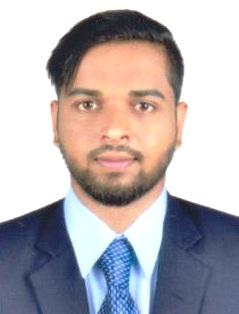 VIPIN C/o-Mobile: +971505891826Dubai 								Email: vipin.378328@2freemail.com OBJECTIVELooking for a position in Sales, Customer Service and Logistics where I can positively contribute my experience.PROFILE3+ years of Experience in sales, Logistics & customer service.Holding a valid UAE Driving License.Self-motivated, responsible and committed towards work.Good knowledge of MS Office applications.Have excellent communication, convincing and negotiation skillsSkillful in diagnosing, understanding & handling customers and resolving their issues with ease.Ability to work under pressure, meet deadlines and achieve targets.WORK EXPERIENCEMH ALSHAYA Group of Companies (2014  to 2016)2 years worked as a Sales Coordinator& Stock Control.Duties :Meet or exceed agreed sales targets to increase revenue and business activities.Prepare & submit weekly schedules and reports.Promote the benefits of company products.Resolve customer complaintsCarry out customer satisfaction follow up calls and provide feedback.Liaise with other departments for the successful running of business.weekly and monthly stock taking and make stock reportMaintain appropriate stock for all the storesDEAL Distribution FREE ZONE, Jebel Ali   ( 2013-2014 ) 1 Years Worked as a Logistics & Customer Service.Duties :Attracts potential customers by answering product and service questions, suggesting information about other products and servicesMaintains customer records by updating account informationKeep logs and records of warehouse stock, executed orders etcPlan and track the shipment of final products according to customer requirementsPrepare accurate reports for upper managementEDUCATION QUALIFICATIONBachelor of Commerce (B. Com) –Shobith University DelhiDiploma in Logistics Management from kitts keralaPlus, Two (12th) from Kerala Educational BoardSOFTWARE SKILLSMS OFFICE:( Word, Excel, MS-Outlook, PowerPoint)Internet Training and Introduction of Multimedia Job Work PracticePERSONAL DETAILSDate of birth			  :	       02-05-1987Languages                                        :         English, Hindi, Malayalam, TamilDriving License                                :         Valid UAE License (Manual)VIPIN 